 «Каменный Город + Этнографический парк истории реки Чусовой»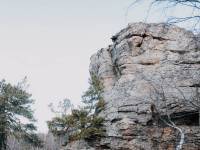 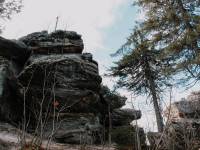 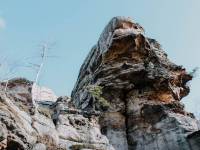 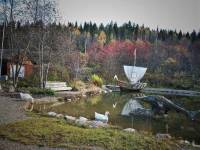 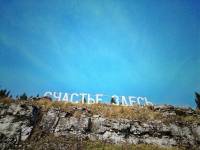 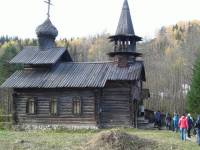 С нами съездило в тур с января 2021 года:Скачать программу:в WORDСкачать памятку:в WORDФото:наша группа в VK
смотреть фото в альбоме VKПродолжительность:13 часовКраткое описание:Каменный город - это комплекс огромных камней, расположенных таким образом, что создается впечатление города. И все здесь как будто настоящее: и узенькие улочки, и широкие проспекты, и тупики, и площадь, и арки-ворота в город. По такому городу можно бродить часами, можно даже и заплутать, если попадаешь сюда впервые.

Основная экспозиция музея реки Чусовой - крестьянский быт XIX - начала XX вв., здесь со всех уголков Чусовского района собраны постройки, относящиеся к этому периоду. Кузница, крестьянская изба, сельская лавка, пожарная каланча, балаган (музей-театр деревянной игрушки), гончарная мастерская, несколько часовен. Все экспонаты, находящиеся внутри объектов, имеют подлинное происхождение. Главная особенность парка состоит в том, что все экспонаты можно трогать руками: так любой посетитель может запросто сыграть мелодию на старенькой гармошке (если, конечно, умеет) или раздуть с помощью мехов огонь в горне кузницы.Тур подходит для детей от 5 лет!Программа тура с Этнопарком:7:00 Сбор группы и выезд в Каменный город
11:00-13:30 Пеший поход на скальные останцы Каменного города.
Общий треккинг по оборудованной тропе автобус-Каменный город-автобус 3 км. (около 1 часа) + осмотр скальных останцев
13:30-14:30 Время на обед (не включен в стоимость)
14:30-15:30 Переезд до Парка истории реки Чусовой
15:30-17:00 Экскурсия в этнографической парк истории реки Чусовой.
17:00 Выезд в г. Пермь.
20:00 Прибытие в г. Пермь.Проживание:Нет.В стоимость входит:Транспортное обслуживание (возможен комфортабельный микроавтобус туристического класса при наборе менее 20 чел);
Экскурсионное обслуживание;
Сопровождение гидом;
Страховка на автобусный проезд.Дополнительно обязательно оплачивается в офисе при бронировании:Входные билеты в Этнопарк.Дополнительно обязательно оплачивается в ходе тура:-Дополнительно по желанию оплачивается:Обед.Комментарий агента:Вся программа, за исключением переезда проходит под открытым небом. Мы посетим необычайно живописные места, и впечатления будут запоминающимися.Рекомендуется взять с собой:Резиновые сапоги (очень влажная местность)
Тёплая не продуваемая одежда.
Фотоаппарат.
Перекус в дорогу, термос с чаем (по желанию).Скидки:-Стоимость тура на 1 человека:1 900 руб + входные билеты в Этнопарк (цена нетто)взрослый - 250 руб
пенсионер,  дети 6-17 лет - 125 руб
дети 0-5 лет - бесплатноЛьготники обязательно должны предоставить документы.Место и время отправления:07.00 - г. Пермь, ул. Ленина, 53 ("ТеатрТеатр")
07.15 - ост. Площадь Восстания
07.35 - ост. Лодочная станция
07.40 - ост. Отворот на Голованово
07.50 - ост. ИвановкаНеобходимые документы для поездки:Паспорт/свидетельство о рождении, мед. полис.Ограничения по COVID-19:QR-код не требуется. Возможно, понадобится маска. Просьба иметь ее при себе.ЗабронироватьСмотреть наличие местСтоимость15.10.2022места1900 руб. + вх. билет29.10.2022места1900 руб. + вх. билет10.12.2022места1900 руб. + вх. билет24.12.2022места1900 руб. + вх. билет02.01.2023места1900 руб. + вх. билет04.01.2023места1900 руб. + вх. билет06.01.2023места1900 руб. + вх. билетвзрослый250 рубЛьготники обязательно должны предоставить документы.пенсионер/дети 6-17 лет125 руб.Льготники обязательно должны предоставить документы.дети 0-5бесплатноЛьготники обязательно должны предоставить документы.